ФЁДАРАЎКА	Фёдараўка, яна ж Камароўка, Слабодка. Вёска ўваходзіць у склад Сідараўскага сельскага Савета. Знаходзіцца за 7 кіламетраў на поўнач ад Краснаполля. Складалася з кароткай вуліцы амаль мерыдыяльнай арыентацыі, забудаванай драўлянымі дамамі сядзібнага тыпу.  Каля вёскі працякае рака Травінка, прыток ракі Тур’я. Рэльеф раўнінны. З усіх бакоў вёску акружае лес.	У 1858 годзе вёска ўваходзіла ў Чэрыкаўскі павет, налічвалася 21 рэвізская душа, меўся пастаялы двор. З  1869 года вёска Фёдараўка і суседняя вёска Траўна, як спадчына, сталі належыць  двараніну Гатальскаму Антону Фёдаравічу, які меў 1127 дзесяцін зямлі, у тым ліку 724 дзесяціны леса, 173 дзесяціны пашні і 127 дзесяцін сенакосу. У 1897 годзе ў вёсцы 15 двароў, 109 жыхароў. Праз рэчку на горцы быў фальварак Фёдараўка (ён жа Камароўка), які належыў доктару медыцыны А. Крупецкаму. У фальварку  быў 1 двор, 10 жыхароў. Доктар Крупецкі валодаў 425 дзесяцінамі зямлі. Меўся прыгожы  сад, які звалі “панскі”.  Зараз на месцы панскага сада вырас лес, але і па сённяшні дзень жыхары навакольных вёсак Траўна і Кажамякіна ходзяць у грыбы і ягады не ў лес, а ў “панскі сад”.	У 1909 у вёсцы 16 двароў, 133 жыхары, у фальварку 1 двор, 8 жыхароў. У 1926 – 16 двароў, 113 жыхароў. У 1931 у вёсцы быў арганізаваны калгас “Калгаснік Беларусі”, які першапачаткова аб’ядноўваў 25 гаспадарак.	У гады Вялікай Айчыннай вайны вёска была акупіравана нямецка-фашысцкімі захопнікамі. Але жыхары вёскі чым маглі, тым і дапамагалі партызанам.  Вёска была вызвалена 30 верасня 1943г. Пасля вайны Фёдараўка ўвайшла ў склад калгаса “Новы шлях” (цэнтр – в. Кажамякіна).	Хоць і не вялікая была вёска, але жылі тут  вельмі  працавітыя людзі. Вось што пісаў у  раённую  газету “Чырвоны сцяг” 14 верасня 1965 года брыгадзір  Андрэй Акімавіч Сасянкоў.	“Многа папрацавалі калгаснікі нашай паляводчай брыгады, каб вырасціць ураджай сельскагаспадарчых культур. І вынікі нашай працы бачны. Добра ўрадзіла азімае жыта, ячмень, лубін, грэчка, бульба.Каб своечасова ўбраць ураджай, мы распрацавалі рабочы план, падрыхтавалі ўборачную тэхніку. У брыгадзе было 71 гектар азімага жыта. З мэтай недапушчэння страт рашылі апрача камбайнавай уборкі весці жніво ўручную.	Камбайнер Леанід Баброў паказваў прыклад у працы. Ён убраў 59 гектараў жыта. З гектара намалочвалі ў сярэднім да 1-1,2 тонны. А на ўчастку, дзе жыта вырошчвалі па лубянішчу, кожны гектар даў у сярэднім па 12 цэнтнераў.	Старанна працавалі на жніве калгасніцы Усціння Сасянкова, Антаніна Буйда, Наталля Баброва, якія зжалі ўручную па 1,3-1,5 гектара жыта.	Услед за жнівом жыта калгаснікі ўбралі ячмень. Ураджай атрыман таксама добры. З 9 гектар намалацілі 12 тон збожжа.	На ўбранай плошчы правялі сціртаванне саломы. Яна апрыходавана.	У час уборкі была арганізавана ачыстка зерня. 7 тон збожжа брыгада здала дзяржаве ў лік плана-заказа. Акрамя гэтага падрыхтавалі насенне жыта гатунку “беняконскае” да сяўбы азімых.	Азімыя мы вырашылі размясціць па найлепшых папярэдках. 21 гектар пасеялі па папару. Высявалі на гектар па 200кг насення, якое было праверана па чысціні і ўсходжасці. Сеялі трактарнай сеялкай. Трактарыст Рыгор Баброў і сеяльшчык Мікалай Сасянкоў работу выканалі якасна. І паявіліся ўжо дружныя ўсходы.	У гэтыя дні прадаўжаем сеяць азімыя. 50 гектараў жыта размесцім па лубянішчу і бульбянішчу. У брыгады 37 гектараў лубіну. 18 гектараў  убіраем на сілас. Бульба займае 30 гектараў. Убраць яе ў бліжэйшы час – такая задача пастаўлена перад калгаснікамі.	Нам прадстаіць убраць кукурузу і грэчку. Ураджай гэтых культур вырашчан нядрэнны. Зараз вядзём уборку. 	Спалучаючы ўсе палявыя работы, мы паспяхова закончым бягучы сельскагаспадарчы год”.	У 1990г. у вёсцы налічваецца 9 гаспадарак і 19 жыхароў. У пачатку 90-х вяскоўцы  пачалі назаўсёды пакідаць сваю малую радзіму. Адны выехалі ва Украіну, другія ў Горацкі раён Магілёўскай вобласці. У 1999г. у вёсцы ўсяго 2 гаспадаркі і 5 жыхароў.            Фёдараўка і раней не была вялікай вёскай, а цяпер тут усяго адна гаспадарка і  адзін жыхар.Так ціха і спакона вёска дажывае свой век.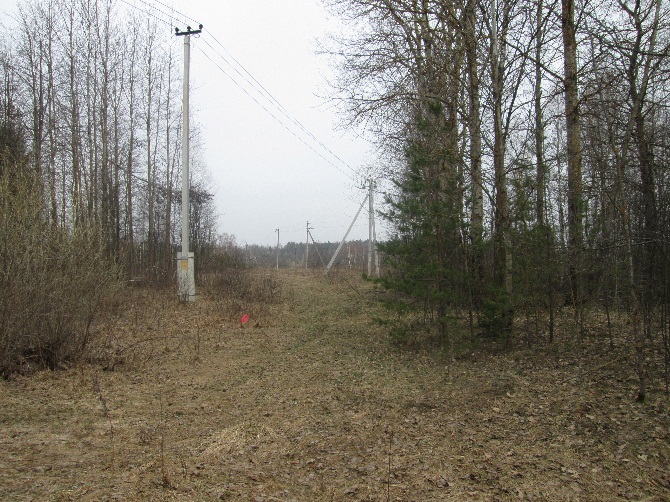 